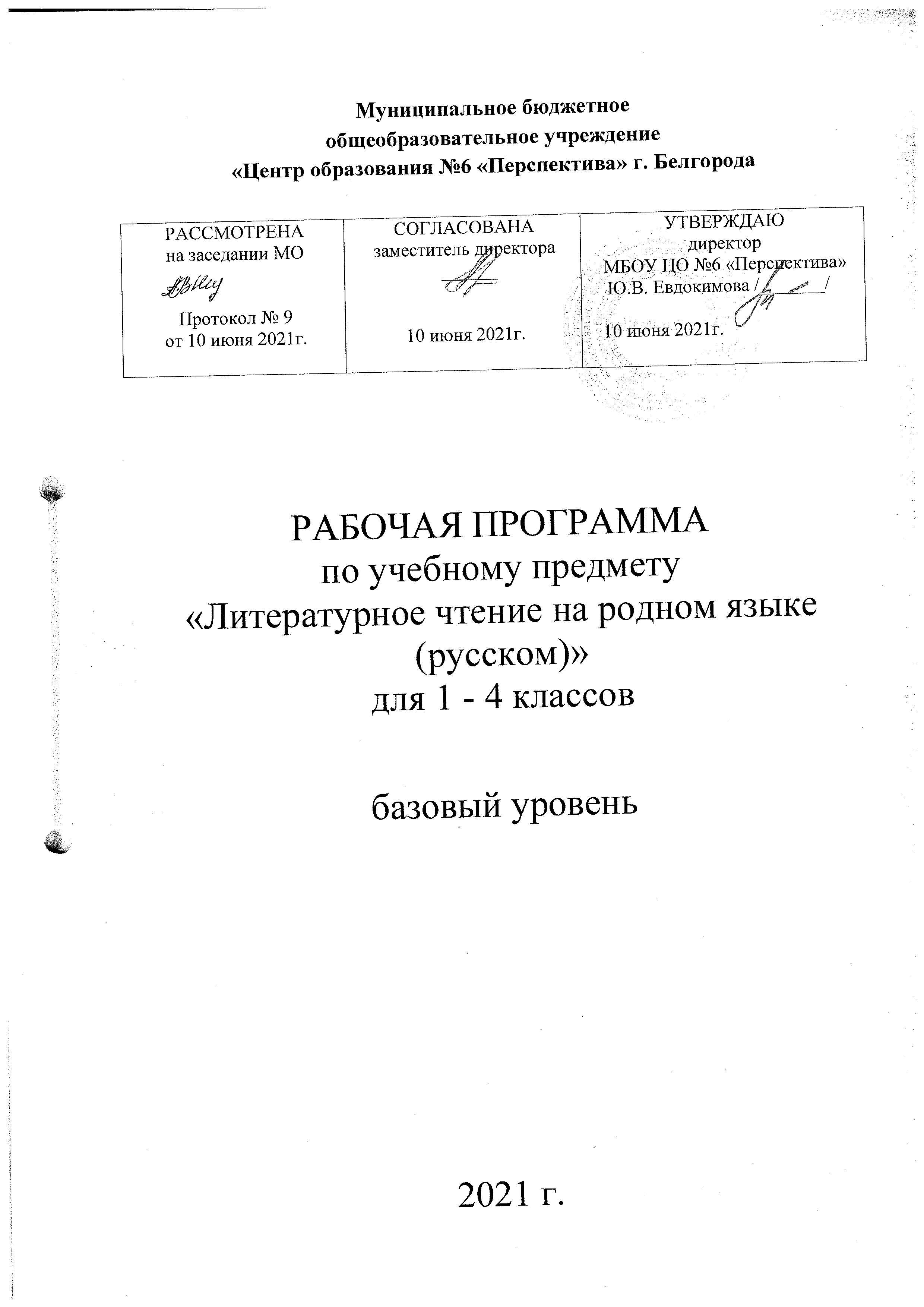 ПОЯСНИТЕЛЬНАЯ ЗАПИСКА Рабочая программа начального общего образования по литературному чтению на родном языке (русском) для 1-4 классов разработана на основе авторской программы Литературное чтение: программа: 1-4 классы. / Н.Ф. Виноградова, И.С. Хомякова, И.В. Сафонова. -М.: Вентана – Граф, 2019 г.Рабочая программа «Литературное чтение на родном языке (русском)» в начальной школе соответствует предметной области «Филология». Рабочая программа рассчитана на 67 часов за весь курс обучения. На изучение литературного чтения на родном языке (русском) в 1-ом классе определено 17 ч в год (1ч в неделю, во 2 полугодии).  Во 2-4 классах программой предусмотрено на изучение предмета «Литературное чтение на родном языке (русском)» - 51ч.  (17 учебных недель, 1 час в неделю во 2 полугодии). Для реализации программы используются учебники: - Литературное чтение, 1 класс в двух частях. Л.Ф.Климанова, В.Г. Горецкий и др. - М.: Просвещение, 2019;- Литературное чтение, 1 класс в двух частях.  Н.Ф..Виноградова, И.С. Хомякова, И.В. Сафонова и др. - Вентана-Граф, 2019г.- Литературное чтение, 2 класс в двух частях.  Н.Ф..Виноградова, И.С. Хомякова, И.В. Сафонова и др. - Вентана-Граф, 2020г. - Литературное чтение, 3 класс в двух частях.  Н.Ф..Виноградова, И.С. Хомякова, И.В. Сафонова и др. - Вентана-Граф, 2020г.- Литературное чтение, 4 класс в двух частях.  Н.Ф..Виноградова, И.С. Хомякова, И.В. Сафонова и др. - Вентана-Граф, 2020г. 	Предметная область «Филология» представлена учебным предметом «Литературное чтение на родном языке (русском)», входящим в обязательную часть учебного плана, определена приказом Минобрнауки от 31.12.2015 года №1577 «О внесении изменений в ФГОС ООО, утвержденный приказом Министерства образования и науки Российской Федерации от 17.12.2010 г. № 1897»  Цели изучения учебного предмета:-воспитать ценностное отношение к родному языку и родной литературе как хранителю культуры, включение в культурно-языковое поле своего народа;-приобщение к литературному наследию своего народа;формировать причастности к свершениям и традициям своего народа, осознавать историческую преемственность поколений, своей ответственности за сохранение культуры народа;-обогащать активный и потенциальный словарный запас, развивать у обучающихся культуру владения родным языком во всей полноте его функциональных возможностей в соответствии с нормами устной и письменной речи, правилами речевого этикета;-получать знания о родном языке как системе и как развивающемся явлении, о его уровнях и единицах, о закономерностях его функционирования, освоение базовых понятий лингвистики, формирование аналитических умений в отношении языковых единиц и текстов разных функционально-смысловых типов и жанров.  Планируемые результаты освоения учебного предмета «литературное чтение на родном русском языке»личностные, метапредметные и  предметные результаты освоения учебного предмета «Литературное чтение на родном языке (русском)»Личностные результаты:•	формирование чувства гордости за свою Родину, российский народ, становление гуманистических и демократических ценностных ориентаций многонационального российского общества;•	формирование средствами литературных произведений целостного взгляда на мир в единстве и разнообразии природы, народов, культур;•	воспитание художественно-эстетического вкуса, эстетических потребностей, ценностей и чувств на основе опыта слушания и заучивания наизусть произведений художественной литературы;•	развитие этических чувств, доброжелательности и эмоционально-нравственной отзывчивости, понимания и сопереживания чувствам других людей;•	формирование уважительного отношения к иному мнению, истории и культуре других народов, выработка умения терпимо относиться к людям иной национальной принадлежности;•	овладение начальными навыками адаптации к школе, к школьному коллективу;•	принятие и освоение социальной роли обучающегося, развитие мотивов учебной деятельности и формирование личностного смысла учения;•	развитие самостоятельности и личной ответственности за свои поступки на основе представлений о нравственных нормах общения;•	развитие навыков сотрудничества со взрослыми и сверстниками в разных социальных ситуациях, умения избегать конфликтов и находить выходы из спорных ситуаций, умения сравнивать поступки героев литературных произведений со своими собственными поступками, осмысливать поступки героев;•	наличие мотивации к творческому труду и бережному отношению к материальным и духовным ценностям, формирование установки на безопасный, здоровый образ жизни.Метапредметные результаты:Регулятивные УУД • осмыслять цели изучения темы, под руководством учителя, толковать их в соответствии с изучаемым материалом урока, сохранять учебную задачу урока (воспроизводить её в ходе урока по просьбе учителя); • планировать свои действия на отдельных этапах урока, восстанавливать содержание произведения по серии сюжетных картин (картинному плану); контролировать выполненные задания с опорой на эталон (образец) или по алгоритму, данному учителем; оценивать результаты собственных учебных действий (по алгоритму, заданному учителем); • определять границы своего знания и незнания по изучаемой теме. Фиксировать по ходу урока и в конце его удовлетворённость/ неудовлетворённость, позитивно относиться к своим успехам, стремиться к улучшению результата; • анализировать причины успеха/неуспеха, формулировать их в устной форме по просьбе учителя; осваивать с помощью учителя позитивные установки. Познавательные УУД • понимать и толковать условные знаки и символы для передачи информации (условные обозначения, выделения цветом, оформление в рамки и пр.);• пользоваться приёмами анализа и синтеза при чтении слов и предложений; понимать устройство слова, различать его содержание и форму (значение и звучание) с помощью моделей слов, стимулирующих развитие воссоздающего и творческого воображения; сравнивать и сопоставлять произведения между собой, называя общее и различное в них (художественные и научно-познавательные тексты) под руководством учителя; сопоставлять эпизод из литературного произведения с иллюстрацией, с пословицей (поговоркой). Анализировать поведение литературного героя, его поступок по вопросу, предложенному учителем. Строить рассуждение (или доказательство своей точки зрения) по теме урока из 2-4 предложений; • осознавать сущность малых фольклорных жанров устного народного творчества и литературных произведений как часть родной национальной культуры; • осознавать смысл понятий: слово, предложение, текст, план текста, вопрос к тексту, пословицы и поговорки, тему, жанр; • проявлять индивидуальные творческие способности при составлении загадок, песенок, потешек, в процессе чтения по ролям и инсценировании, при выполнении проектных заданий; • понимать читаемое, интерпретировать смысл читаемого. Коммуникативные УУД •	включаться в диалог с учителем и сверстниками, в коллективное обсуждение проблем, проявлять инициативу и активность в ходе беседы; •	формулировать вопросы к собеседнику. Строить рассуждение и доказательство своей точки зрения из 3-4 предложений. •	строить связное высказывание из 3-4 предложений по предложенной теме. Слушать партнёра по общению, вникать в смысл того, о чём говорит собеседник;  •	аргументировать свою точку зрения в процессе размышлений над поступками литературных героев, оценивать поступок героя, используя доступные оценочные средства. Предметные результаты:Обучающиеся научатся:Виды речевой и читательской деятельности•	воспринимать на слух различные виды текстов;•	различать понятие «добро» и «зло» на основе прочитанных рассказов и сказок;•	принимать участие в коллективных беседах по прочитанным, прослушанным произведениям; отвечать на вопросы по содержанию на основе прослушанных и прочитанных самостоятельно вслух текстов; •	называть действующих лиц прочитанного или прослушанного произведения, обдумывать содержание их поступков, сопоставлять свои поступки с поступками литературных героев; •	читать и понимать жанры устного народного творчества;  Обучающиеся получат возможность научиться: •	при чтении отражать настроение автора читаемого текста.Обучающиеся научатся:Творческая деятельность•	читать, соблюдая орфоэпические и интонационные нормы чтения;•	пересказывать текст подробно на основе картинного плана под руководством учителя;•	составлять высказывание на тему прочитанного или прослушанного произведения (это произведение о животных, о детях; главными героями являются…).Обучающиеся получат возможность научиться: •	пересказывать текст подробно на основе коллективно составленного плана и под руководством учителя; •	составлять небольшие высказывания о ценности дружбы и ценности семейных отношений под руководством учителя;•	соотносить смысл своего высказывания со смыслом пословиц и поговорок о дружбе и семейных ценностях; употреблять пословицы и поговорки в соответствии с задачами, поставленными учителем;Обучающиеся научатся:Литературоведческая пропедевтика:•	различать произведения по жанру малые фольклорные формы, большие фольклорные формы;•	отличать прозаический текст от поэтического;•	называть героев произведения, давать их простейшую характеристику.Обучающиеся получат возможность научиться: •	находить в текстах народных сказок факты, связанные с историей России, её культурой (традиции, костюмы, быт, праздники, верования);•	использовать знания о рифме, особенностях жанров (стихотворения, сказки,  небылицы, песенки, потешки), особенностях юмористического произведения в своей литературно-творческой деятельности.Приоритеты воспитанияЦелевые приоритеты воспитания обучающихся направлены на формирование социально значимых, ценностных отношений:   - к семье как главной опоре в жизни человека и источнику его счастья;   - к труду как основному способу достижения жизненного благополучия человека, залогу его успешного профессионального самоопределения и ощущения уверенности в завтрашнем дне;   - к своему отечеству, своей малой и большой Родине как месту, в котором человек вырос и познал первые радости и неудачи, которая завещана ему предками и которую нужно оберегать;   - к природе как источнику жизни на Земле, основе самого ее существования, нуждающейся в защите и постоянном внимании со стороны человека;   - к миру как главному принципу человеческого общежития, условию крепкой дружбы, налаживания отношений с коллегами по работе в будущем и создания благоприятного микроклимата в своей собственной семье;   - к знаниям как интеллектуальному ресурсу, обеспечивающему будущее человека, как результату кропотливого, но увлекательного учебного труда;   - к культуре как духовному богатству общества и важному условию ощущения человеком полноты проживаемой жизни, которое дают ему чтение, музыка, искусство, театр, творческое самовыражение;   - к здоровью как залогу долгой и активной жизни человека, его хорошего настроения и оптимистичного взгляда на мир;   - к окружающим людям как безусловной и абсолютной ценности, как равноправным социальным партнерам, с которыми необходимо выстраивать доброжелательные и взаимоподдерживающие отношения, дающие человеку радость общения и позволяющие избегать чувства одиночества;- к самим себе как хозяевам своей судьбы, самоопределяющимся и самореализующимся личностям, отвечающим за свое собственное будущее.Планируемые результаты обучения Аудирование (слушание). Восприятие на слух звучащей речи. Адекватное понимание содержания звучащей речи, умение отвечать на вопросы по содержанию услышанного произведения, определение последовательности событий, осознание цели речевого высказывания. Умение задавать вопрос по услышанному учебному произведению.Чтение вслух. Постепенный переход от слогового к плавному, осмысленному, правильному чтению целыми словами вслух (скорость чтения в соответствии с индивидуальным темпом чтения), постепенное увеличение скорости чтения. Соблюдение орфоэпических и интонационных норм чтения. Чтение про себя. Осознание смысла произведения при чтении про себя доступных по объему и жанру произведений, осмысление цели чтения. Работа с разными видами текста. Общее представление о разных видах текста: художественного, учебного, научно-популярного и их сравнение. Определение целей и задач создание этих видов текста. Библиографическая культура. Книга как особый вид искусства. Книга как источник необходимых знаний. Книга учебная, художественная, справочная. Элементы книги: содержание или оглавление, титульный лист, аннотация, сведения о художниках-иллюстраторах, иллюстрации. Виды информации в книге. Типы книг. Выбор книг на основе рекомендованного списка, открытого доступа к детским книгам в библиотеке.Работа с текстом художественного произведения. Пополнение понятиями литературоведческого характера: простейшими сведениями об авторе-писателе, о теме читаемого произведения, его жанре. Получение первоначальных представлений об изобразительных и выразительных возможностях словесного искусства (о «живописании словом», о метафоре, сравнении, олицетворении, ритмичности и музыкальности стихотворной речи). Говорение (культура речевого общения). Осознание диалога как вида речи и монолога как формы речевого высказывания. Особенности диалогического общения: понимание вопроса собеседника, умение отвечать на поставленные вопросы, умение самостоятельно составлять и задавать вопросы по тексту. Круг детского чтения. Круг чтения от класса к классу постепенно расширяет читательские возможности детей и их знания об окружающем мире, о своих сверстниках, об их жизни, играх, приключениях, о природе и ее охране, помогающие накоплению социально-нравственного опыта ребенка, обретению качеств «читательской самостоятельности». Литературоведческая пропедевтика (практическое освоение). Формирование умений узнавать и различать такие жанры литературных произведений, как сказка и рассказ, стихотворение и басня; определение художественных особенностей произведений: лексика, построение (композиция).Работа с текстом художественного произведенияОпределение особенностей художественного текста: своеобразие выразительных средств языка (с помощью учителя). Понимание заглавия произведения, его адекватное соотношение с содержанием.Понимание нравственно-эстетического содержания прочитанного произведения, осознание мотивации поведения героев, анализ поступков героев с точки зрения норм морали. Самостоятельное воспроизведение текста с использованием выразительных средств языка (синонимов, антонимов, сравнений, эпитетов), последовательное воспроизведение эпизодов с использованием специфической для данного произведения лексики (по вопросам учителя), рассказ по иллюстрациям, пересказ.Характеристика героя произведения: портрет, характер, выраженные через поступки и речь. Выявление авторского отношения к герою на основе анализа текста, авторских помет, имён героев.Освоение разных видов пересказа художественного текста: подробный, выборочный и краткий (передача основных мыслей).Развитие наблюдательности при чтении поэтических текстов. Развитие умения предвосхищать (предвидеть) ход развития сюжета, последовательности событий.Творческая деятельность обучающихся (на основе литературных произведений)Интерпретация текста литературного произведения в творческой деятельности учащихся: чтение по ролям, инсценирование, драматизация, устное словесное рисование, знакомство с различными способами работы с деформированным текстом и использование их (установление причинно-следственных связей, последовательности событий. Развитие умения различать состояние природы в различные времена года, настроение людей, оформлять свои впечатления в устной или письменной речи. Сравнивать свои тексты с художественными текстами-описаниями, находить литературные произведения, созвучные своему эмоциональному настрою, объяснять свой выбор.Тематический план1 класс (17ч)2 класс (17ч)3 класс(17ч)4 класс (17ч.)Содержание учебного предмета1 класс2 класс3 класс4 классТематическое планирование с указанием количества часов, отводимых на освоение каждой темы1 класс2 класс3 класс4 класс№ п/пНазвание разделаКоличество часов по авторской программеКоличество часов по рабочей программе1. Великий, могучий русский язык – родной язык русского народа2ч2ч2.Устное народное творчество5ч5ч3.Тематические литературные произведения различных жанров8ч8ч4.Творческая мастерская2ч2чИТОГО17ч17чНазвание разделаКоличество часов по авторской программеКоличество часов по рабочей программе1. О родной стране – России2ч2ч2.Устное народное творчество2ч2ч3.О детях и для детей4ч4ч4.Мир сказок4ч4ч5.Животные – наши друзья3ч3ч6.Весна пришла2ч2чИтого17ч17ч№ п/пНазвание разделаКоличество часов по авторской программеКоличество часов по рабочей программе1.Русские народные сказки2ч2ч2.Времена года3ч3ч3.Писатели – детям6ч6ч4.Стихи и рассказы о детях и для детей3ч3ч5.Наша Родина – Россия2ч2ч6.Детская периодическая печать1ч1чИтого17 ч17 ч№ п/пНазвание разделаКоличество часов по авторской программеКоличество часов по рабочей программе1.«Расскажу вам сказку…»3ч3ч2.«Люблю природу русскую…» (Зима)1ч1ч3.«Русские писатели – детям»3ч3ч4.«Страна детства»3ч3ч5.«Люблю природу русскую...» (Весна)1ч1ч6.«О братьях наших меньших»2ч2ч7.«Суровые военные годы»2ч2ч8.«Скоро лето»2ч2чИтого17 ч17 ч№п/пРазделХарактеристика деятельности учащихся1.Виды речевой и читательской деятельностиВоспринимать на слух сказку, рассказ, стихотворение.Различать на слух произведения разных жанров (стихотворение, рассказ, сказка).Сравнивать произведения по теме, жанру, авторской принадлежности.Группировать изученные произведения по теме и жанру, жанру и авторской принадлежности, по теме и авторской принадлежности.Моделировать обложку (указывать фамилию автора, заглавие, жанр и тему).Сравнивать модели обложек.Читать вслух по слогам и целыми словами (правильно, с выделением ударного слога).Читать выразительно скороговорки, загадки, потешки, сказки и рассказы по образцу (выразительное чтение учителя).Читать по ролям небольшие сказки, рассказы, шутки.Осваивать умение читать про себя (молча) под руководством учителя.Отличать текст от набора предложений.Определять абзацы и части текста.Характеризовать текст с точки зрения структуры: абзацы, наличие диалога в тексте.Сравнивать произведения разных тем и жанров.Учиться пересказывать подробно и сжато по готовому плану.Соотносить иллюстрации с эпизодами произведения.Объяснять соответствие заглавия содержанию произведения.Оценивать поступки героев произведений с нравственно-этической точки зрения.Высказывать свое суждение о героях и их поступках.«Вычитывать» из текста авторскую точку зрения, объяснять свою.Перечитывать текст и находить информацию о предметах, явлениях.Характеризовать книгу: называть книгу (фамилию автора и заглавие), рассматривать иллюстрацию на обложке.Определять жанр и тему.Сравнивать модели обложек книг.Классифицировать книги по жанру, теме, авторской принадлежности.Находить в тексте произведения диалоги героев.Инсценировать и читать по ролям произведения с диалогической речью.Конструировать высказывание: (ответ) на вопрос о произведении и его содержании, о героях и их поступках.Создавать небольшие рассказы или истории о героях изученных произведений.Высказывать свое отношение к литературному произведению (что нравится? почему?) и обосновывать его.Находить в произведении описания героев, предметов или явлений.2Круг чтенияСравнивать произведения разных жанров.Классифицировать произведения по жанру, теме, авторской принадлежности.Сравнивать художественные произведения с научно-популярными.Определять жанры и темы книг (если таковые обозначены).Классифицировать книги по темам и жанрам.3Литературоведческая пропедевтика (практическое освоение)Осваивать литературоведческие понятия: жанр, тема, произведение, текст, заглавие, фамилия автора. Кратко характеризовать жанры (сказка, рассказ, стихотворение). Использовать в речи литературоведческие понятия.4Творческая деятельность учащихся (на основе литературных произведений)Анализировать текст и распределять роли, читать выразительно роль выбранного героя (голос, мимика, жесты).Моделировать «живые картины» к изучаемым произведениям.Конструировать содержание описания картин к произведению или отдельным эпизодам.Интерпретировать текст произведения: пересказ от лица одного из героев произведения.Высказывать свою точку зрения о героях изученного произведения.Создавать небольшие истории о героях или с героями изученных произведений.5Чтение: работа с информациейХарактеризовать произведение или книгу по информации, представленной в форме таблицы.Находить необходимую информацию о предметах или явлениях в учебной, научно-популярной и справочной книгах.Заполнять таблицы, схемы и делать вывод, переводя табличную информацию в текстовую форму (суждение, аргументация, вывод).№п/пРазделХарактеристика деятельности учащихся1Виды речевой ичитательской деятельностиВоспринимать литературные произведения (чтение учителя, одноклассников или самостоятельное чтение).Сравнивать произведения разных жанров, произведения одного автора, произведения по темам и жанрам.Классифицировать произведения (о Родине, о детях, о животных, о природе и т.д.), по жанру, по теме и авторской принадлежности.Моделировать обложку к изучаемому произведению (фамилия автора, заголовок, жанр, тема).Формулировать вопросы по содержанию произведения и высказывания о произведении героях.Различать произведения по жанру (сказка, рассказ, стихотворение) и темам.Использовать в речи слова: жанр, тема, заголовок, название произведения, герой произведения.Читать вслух целыми словами (с выделением ударного слога).Упражняться в чтении многосложных слов по слогам.Учить читать слова в соответствии с орфоэпическими нормами: что, сегодня, конечно, первого и т.д.Читать выразительно загадки, сказки, небольшие по объёму рассказы, отрывки или абзацы по образцу в соответствии со знаками препинания с нужной интонацией (грустно, весело и т.д.)Овладевать умением читать молча абзацы, отрывки, небольшие по объёму произведения, читать и держать строку глазами, не шевеля губами.Определять жанр и тему прочитанного произведения, уметь правильно называть произведение.Пользоваться ознакомительным, первичным чтением в работе с новым произведением, книгой.Использовать поисковое чтение для информации о герое, его поступках, а так же о произведении и книге.Выделять в тексте описание картин природы, предметов, героев.Сравнивать повествование и описание в текстах произведений разных жанров.Читать вслух целыми словами (с выделением ударного слога).Упражняться в чтении многосложных слов по слогам.Учить читать слова в соответствии с орфоэпическими нормами: что, сегодня, конечно, первого и т.д.Читать выразительно загадки, сказки, небольшие по объёму рассказы, отрывки или абзацы по образцу в соответствии со знаками препинания с нужной интонацией (грустно, весело и т.д.)Овладевать умением читать молча абзацы, отрывки, небольшие по объёму произведения, читать и держать строку глазами, не шевеля губами.Определять жанр и тему прочитанного произведения, уметь правильно называть произведение.Пользоваться ознакомительным, первичным чтением в работе с новым произведением, книгой.Использовать поисковое чтение для информации о герое, его поступках, а так же о произведении и книге.Выделять в тексте описание картин природы, предметов, героев.Сравнивать повествование и описание в текстах произведений разных жанров.2Круг чтенияСравнивать произведения фольклора народов мира, произведения фольклора и авторские произведения.Моделировать обложки к изученным произведениям и объяснять особенности модели (тема, жанр, авторская принадлежность).Сравнивать басни по форме с структуре.Классифицировать изученные произведения по форме (стихотворная и прозаическая) или по жанру, или по теме, или по авторской принадлежности.Выбирать и читать книги по изученному разделу.Находить в детском журнале произведения по теме и жанру или авторской принадлежности, информацию об авторах.3Литературоведческая пропедевтика (практическое освоение)Ориентироваться в лите-ратуроведческих понятиях и использовать их в речи.Составлять модели раз-ножанровых произведений по форме текста.Классифицировать произ-ведения по следующим признакам: авторская при-надлежность (народные или литературные); тема, жанр.4Творческая деятельность учащихся (на основе литературных произведений)Анализировать произведение, распределять роли в произведении, читать роли в соответствии с выбранным образом.Моделирование «Живых картин» к отдельным эпизодам по типу «стоп-кадра».Конструировать описание картин к отдельным эпизодам.Интерпретировать текст произведения: пересказывать от имени автора, героя.Высказывать свою точку зрения об изученных произведениях.Аргументировать своё отношение к героям положительным и отрицательным.Объяснять току зрения автора и главную мысль произведения.Создавать индивидуально в парах, группах истории о героях произведений, комиксы с героями произведений.Оформлять коллективно или в группах книжки-самоделки с материалами учащихся (моделями книг, рисунками и т.д.)5Чтение:работа с информацией.Усваивать информацию о книге, произведении (жанр, тема, авторская принадлеж-ность) и пользоваться ею.Находить нужную инфор-мацию о книге в аппарате книги.Характеризовать произ-ведение, героев по информации в таблице.Заполнять таблицы, схемы, делать выводы, переводя табличную информацию в текстовую форму (суждение, аргументация, вывод).№п/пРазделХарактеристика деятельности учащихся1 Круг чтенияСравнивать произведения фольклора народов России, сказки и былины русского народа.Сравнивать былины в обработке и в пересказе, выделять особенности былинного стиха.Сравнивать русскую народную сказку с загадками, немецкую (братьев Гримм) и башкирскую (в пересказе А. Платонова).Классифицировать скороговорки по особенностям построения текстов, используя материал учебника и учебной хрестоматии.Определять тему пословиц, их прямой и скрытый смысл.Участвовать в конкурсе «Знатоки пословиц» и проектной деятельности «Народная мудрость».Различать виды загадок, народные и авторские.Сочинять загадки о предметах, явлениях природы, животных.Участвовать в проектной деятельности на тему «Мир загадок»: собирать загадки, классифицировать, оформлять книги-самоделки, представлять результаты на конкурсах, праздниках, библиотечных уроках.Анализировать тексты сказок с загадками, понимать особенности сюжета.Моделировать обложки к произведениям: определять жанр, тему, указывать фамилию автора и заголовок.Сравнивать модели к произведениям одного автора, но разным по жанру и теме.Составлять, заполнять таблицы, схемы, списки произведений одного автора; произведений разных авторов на одну тему; произведений одного жанра разных авторов.Классифицировать стихотворения русских поэтов по темам (о Родине, о природе, о животных, о детях или людях и т. д.).Сравнивать прозаические произведения о детях, о животных, о природе отечественных и зарубежных писателей.Объяснять особенности художественных, научно-популярных, исторических и фантастических рассказов.Сравнивать рассказы Л. Пантелеева, М.М. Пришвина, А.И. Куприна и делать аргументированные выводы об их жанровых особенностях.Пользоваться справочниками и справочной книгой (алфавитный указатель, словарные статьи, иллюстративные материалы справочника: таблицы, схемы, рисунки, примеры).Читать дополнительно в хрестоматии произведения по изучаемой теме (разделу) и самостоятельно книги из библиотек.Классифицировать изученные произведения по жанру, теме, авторской принадлежности, форме.Читать и использовать информацию из детских журналов и газет (печатных и электронных)2Литературоведческая пропедевтика (практическое освоение)Различать фольклорные и авторские (литературные) произведения.Сравнивать произведения разных жанров, наблюдать и выделять их особенности.Различать пословицы по темам, скороговорки по построению и звучанию, сказки по видам (о животных, бытовые, волшебные).Определять жанровые особенности басен, былин.Пользоваться средствами выразительности для отработки умения читать выразительно, в соответствии с интонационным рисунком произведения.Выделять строфы, указывать рифмы и строки стихотворения.Ориентироваться в литературоведческих понятиях, использовать их в речи.Работать с сюжетом произведения и его компонентами.Находить в тексте эпитеты, сравнения, метафоры и понимать их функцию в произведении, аргументировать своё мнение3Творческая деятельность учащихся(на основе литературных произведений)Определять главную мысль произведения и задачу чтения; распределять роли, читать выразительно или инсценировать.Выразительно читать кульминационные моменты художественных текстов, выражая своё отношение к героям.Пересказывать произведения подробно и кратко, инсценировать отдельные эпизоды.Моделировать «живые картины» к эпизодам и произведениям.Выполнять творческие проекты в группах, парах или индивидуально. Самостоятельно распределять и планировать свою деятельность.Высказывать суждения о героях и их поступках, о произведениях, книге, об авторах произведений.Интерпретировать тексты произведений: выбор эпизода и его пересказ от имени автора или героя.Создавать иллюстрации к тексту, воспроизводить словесные картины графически.Создание по аналогии историй о героях произведений, рассказов, комиксов, стихотворений по образцу (рифма, строфа).Создавать рукописные книги на основе творческих работ: собирать творческие работы, классифицировать по жанрам и темам, иллюстрировать и оформлять книги, представлять их.4Чтение: работа с информациейПользоваться информацией о произведении (жанр, тема, авторская принадлежность).Находить фактическую информацию в текстах научно-популярных произведений.Собирать информацию о книге: тип книги, тема, жанр, автор, художник.Заполнять таблицы и схемы, делать выводы на основе информации, представленной в форме таблицы.Использовать информацию из таблиц для создания текстов-описаний предметов, явлений, животных.Дополнять таблицы и схемы данными из научно-популярных текстов№п/пРазделХарактеристика деятельности учащихся1  Виды речевой и читательской деятельностиВоспринимать тексты прослушанных произведений, адекватно реагировать на содержание произведения, высказывать своё мнение о произведении, уметь выслушивать и уважительно относиться к мнению одноклассников и учителя.Воспринимать художественные произведения и учиться соотносить их с произведениями живописи и музыки.Учиться относиться к литературным произведениям как к словесному искусству.Понимать и усваивать общечеловеческие ценности: гуманизм, справедливость, честность, уважение к другим людям и т. д.Сравнивать учебный, художественный и научно-популярный тексты, воспринимаемые на слух: выделять особенности каждого, устанавливать общие черты и различия.Учиться слушать и слышать собеседников, аргументировать свою точку зрения, признавать мнение одноклассников.Воспроизводить основное содержание прослушанного произведения, уметь вести беседу о прослушанном, учиться слушать собеседников и исправлять ошибки в своей речи и речи одноклассников. Формулировать вопросы по содержанию произведения, о героях и об особенностях их поведенияУмение читать вслух и молча в темпе, позволяющем понимать прочитанное. Темп чтения вслух — не менее 80–90 слов в минуту.Читать в соответствии с основными правилами орфоэпии, уметь видеть в тексте произведения слова с трудными звукосочетаниями, подвижным и постоянным ударением, произносить правильно слова, вынесенные в словарь к тексту произведения, проверять звучание непонятных слов по словарю.Уметь читать осознанно произведение: темп и тон чтения, соответствующие содержанию и эмоциональной насыщенности произведения; передавать при чтении точку зрения автора; читать незнакомое произведение осознанно, понимать его содержание, показывая своё отношение к героям и их поступкам.Учиться читать выразительно: определять задачу чтения, интонационный рисунок, выделять паузы и логические ударения, обращать внимание на знаки препинания, слушать и оценивать своё чтение.Пользоваться алгоритмом учебных действий для формирования универсального умения читать выразительно.Читать молча (без речедвижения) в темпе, позволяющем понимать прочитанное. Темп чтения молча (про себя) — не менее 100–130 слов в минуту.Использовать разные виды чтения для решения учебных задач, выполнения заданий к тексту произведения, поиска ответов на вопросы по содержанию.Пользоваться умением читать молча для ознакомительного (первичного) чтения учебных текстов, художественных и научно-популярных произведений, справочных статей и книг.Пользоваться умением читать молча и разными видами чтения (изучающим, поисковым, просмотровым, выборочным) для работы с содержанием произведений, поиска информации, обогащения читательского опыта и развития интеллекта.Уметь пользоваться чтением молча для поиска в текстах произведений описаний, повествований, рассуждений.Использовать умение читать молча для самостоятельного чтения книг по изучаемому разделу, детских газет и журналов.Определять цели чтения художественных, научно-популярных, учебных текстов: изучающее чтение, поисковое чтение (выбор нужной информации), дополнительное чтение по изучаемому разделу, самостоятельное чтение по желанию.Воспринимать художественные и научно-популярные произведения на слух и при чтении; выделять основные смысловые эпизоды, последовательность и логику событий в изучаемых произведениях.Определять самостоятельно жанр, тему, авторскую принадлежность, используя знаково-символическое моделирование.Определять и сравнивать форму текста (стихотворная и прозаическая), специфику художественного, научно-популярного, учебного текстов.Определять темы самостоятельно прочитанных произведений, уточнять темы исходя из содержания произведения (о детях, о дружбе детей, о войне, о дружбе людей, о гуманном отношении к животным, о добрососедских отношениях, о милосердии и справедливости).Сравнивать произведения и книги одного автора по теме и жанру, произведения разных авторов по жанру или теме, произведения стихотворные и прозаические одного автора.Понимать и объяснять сущность духовно-нравственных ценностей; осознавать понятия (жизнь, ценность жизни, уважение к человеку, чувство долга, человеческое достоинство, свобода вероисповедания, равноправие, толерантность и др.) и рассуждать о них.Оценивать поступки героев и собственные исходя из критериев общечеловеческих ценностей; следовать нравственно-этическим нормам поведения в жизни.Самостоятельно работать с текстом произведения: знакомиться до чтения, читать молча, составлять вопросы и отвечать на вопросы к тексту, делить текст на смысловые части, составлять простейший план, определять идею произведения.Использовать знаково-символическое моделирование для работы с произведением.Составлять и использовать алгоритм учебных действий при самостоятельной работе с новым произведением.Ориентироваться в структуре текста: заглавие, части, главы, абзацы; использовать знания о структуре текста при анализе.Аргументировать соответствие заглавия содержанию произведения.Уметь слушать вопросы по содержанию произведения, объяснения учителя и ответы одноклассников; отвечать на вопросы и подтверждать свой ответ примерами из текста.Формулировать вопросы и ответы на вопросы по содержанию произведения, высказывать суждения о произведении и его героях.Уметь пересказывать тексты произведений и эпизоды подробно, кратко и выборочно.Анализировать внутритекстовые иллюстрации для более глубокого понимания содержания произведения, соотносить иллюстрации с эпизодами произведения, сравнивать своё представление о прочитанном с авторским текстом и представлением художника (иллюстрацией).Сравнивать иллюстрации разных художников к одному и тому же произведению.Выражать своё мнение о литературном произведении, сравнивать литературное произведение с музыкальным и художественным на одну темуАнализировать особенности авторских выразительных средств, способы эмоционального воздействия на читателя и выражения идейно-нравственного содержания.Находить средства выразительности, выделять их особенности в произведениях разных жанров, объяснять их функцию.Адекватно выражать эмоциональную реакцию на содержание прослушанного или прочитанного произведения, выделять особенности авторского текста. Различать прямое и контекстное значение слов.Различать и сравнивать образы положительных и отрицательных героев. Находить в тексте портреты героев, описание поступков.Использовать выборочное чтение для составления плана рассказа о герое, выбора опорных слов и подготовки подробного или краткого рассказа. Использовать умение рассказывать о герое в самостоятельной работе.Сравнивать образы героев, авторское отношение к ним; выражать своё отношение к героям. Составлять сопоставительные таблицы.Оперировать понятиями: главные и второстепенные герои произведения, различать положительных и отрицательных героев.Пересказывать кратко и подробно произведения, отдельные эпизоды с опорой на алгоритм подготовки пересказа.2Круг чтенияСравнивать произведения фольклора по жанрам и темам, выделять особенности народных сказок. Определять ведущие идеи, объединяющие произведения фольклора разных народов.Соотносить главную мысль произведения с предложенными пословицами, подбирать самостоятельно пословицы к произведению для характеристики поступков героев.Называть жанровые признаки басни, сравнивать сюжеты басен, анализировать форму, структуру, объяснять мораль и подбирать пословицы, соответствующие морали басен. Сравнивать басни со схожим сюжетом по форме, выделять особенности авторского языка.Различать фольклорные и авторские произведения; расширять свои представления о творчестве отечественных и зарубежных писателей-классиков.Сравнивать произведения и книги отечественных и зарубежных писателей по темам и жанрам.Классифицировать произведения и книги по темам, жанрам, темам и жанрам, темам и авторской принадлежности.Изучать и дополнительно читать произведения отечественных писателей, определять и уточнять темы и подтемы, различать прозаические и стихотворные произведения.Работать с научно-популярными рассказами, очерками, воспоминаниями.Выделять их особенности: точное описание фактов, предметов, людей, явлений природы.Читать произведения и книги о приключениях, путешествиях и фантастику.Пользоваться научно-популярными и справочными книгами для удовлетворения познавательного интереса и решения различных учебных задач.Работать с аппаратом книги (учебной, художественной, научно-популярной, справочной).Уметь составлять краткую аннотацию по образцу, писать отзыв о прочитанном произведении или книге.Воспитывать потребность в чтении детских периодических журналов. Выбор периодического издания на основе собственных интересов.Пользоваться ИКТ для работы с электронными периодическими изданиями «Детская газета», «Антошка» и др.Уметь находить и читать произведения по изучаемой теме или разделу, находить информацию об авторе, произведении или книге в детских периодических изданиях3Литературоведческая пропедевтика (практическое освоение)Сравнивать произведения фольклора: сказка, легенда, былина, пословица, загадка; определять особенности этих жанров.Различать сказки бытовые, волшебные и о животных.Выделять зачины, повторы, присказки в народных сказках.Выделять особенности литературных сказок, сравнивать их с народными сказками; делать выводы.Сравнивать сказки отечественных и зарубежных писателей: выделять сходство и различия, определять темы, сравнивать героев, оценивать их поступки.Практически определять жанры литературных произведений, указывая их особенности.Участвовать в анализе произведений, выделять в текстах описания, повествования, рассуждения, диалоги и монологи героев.Различать прозаические и стихотворные произведения, сравнивать сказки в прозаической и стихотворной формах, выделять особенности стихотворных произведений.Ориентироваться в литературоведческих понятиях, использовать их в речи при обсуждении произведения, находить в произведении эпитеты, сравнения, метафоры, аллегории, гиперболы, олицетворения, синонимы, антонимыПонимать и объяснять значение средств выразительности, которые использует автор в произведении.Использовать в речи средства художественной выразительности при пересказе, в рассказах о героях произведения, при создании творческих работ4Творческая деятельность (на основе литературных произведений)Пересказывать текст произведения выразительно, используя выразительные средства: тон, темп, интонацию речи, мимику, жесты.Рассказывать произведения (сказка, рассказ) с зачитыванием отдельных отрывков, эпизодов, диалогов или монологов героев.Читать произведения выразительно вслух с рассказыванием отдельных частей или чтением наизусть ярких моментов.Готовить рассказ или сообщение о героях произведений и их поступках с аргументацией своей точки зрения.Пересказывать произведение творчески от лица героя или автора, от своего имени.Инсценировать отдельные эпизоды произведения, читать по ролям диалоги героев.Моделировать «живые картины» к отдельным эпизодам произведения.Восстанавливать деформированный план в соответствии с сюжетом произведения.Словесно описывать картины к отдельным эпизодам или целым произведениям.Рисовать иллюстрации к отдельным отрывкам, эпизодам произведений индивидуально или в группах, оформлять книги-самоделки и школьные газеты (в том числе с использованием компьютера, Интернета).Выполнять творческие проектные работы по темам и изучаемым разделам в группах или индивидуально.Инсценировать изученные произведения по сценариям, сделанным под руководством учителя, к школьным праздникам, конкурсам.Создавать небольшие произведения по аналогии (загадки, песни, очерки, рассказы, стихотворения).Писать под руководством учителя небольшие сочинения на заданную тему, отзывы о произведениях и книгах5Чтение: работа с информациейНаходить нужную информацию о героях изучаемых произведений, представленную в явном виде.Составлять краткую аннотацию на произведение или книгу.Собирать информацию о книгах, героях произведений, писателях и оформлять её в виде таблиц и схем, в том числе на компьютере.Использовать информацию из готовых таблиц для создания текстов-описаний или рассуждений о героях, предметах, явлениях из изучаемых произведений.Дополнять таблицы и схемы информацией о героях, предметах, явлениях, полученной из научно-популярных и справочных книг.Составлять списки авторов по заданному признаку, искать информацию в справочной литературе и Интернете№ п/пТемаВиды деятельностиРаздел  «Великий, могучий русский язык – родной язык русского народа» (2ч.)Раздел  «Великий, могучий русский язык – родной язык русского народа» (2ч.)Раздел  «Великий, могучий русский язык – родной язык русского народа» (2ч.)1«С чего начинаетсяРодина»В. Степанов. «Что мыРодиной зовём»Пословицы и поговорки оРодинеЧитать выразительно пословицы, поговорки о Родине2«Родной язык – роднойязык русского народа»Сухарев А. Сказка оВеликом могучем русскомязыкеПословицы и поговорки оязыке и речи, о силедоброго и злого словаЧитать выразительно пословицы, поговорки. Различать на слух произведения разных жанров (стихотворение, рассказ, сказка).Раздел «Устное народное творчество»                                                                    (5ч.)Раздел «Устное народное творчество»                                                                    (5ч.)Раздел «Устное народное творчество»                                                                    (5ч.)3Малые фольклорныежанры.Считалки, прибаутки.Читать выразительно скороговорки, загадки, потешки, сказки и рассказы по образцу (выразительное чтение учителя).4Малые фольклорныежанры.Заклички – приговорки,небылицы – перевертышиЧитать выразительно скороговорки, загадки, потешки, сказки и рассказы по образцу (выразительное чтение учителя).5Русская народная сказка«Жихарка»Читать по ролям небольшие сказки, рассказы, шутки.Осваивать умение читать про себя (молча) под руководством учителя.6Русская народная сказка«Утушка»Читать по ролям небольшие сказки, рассказы, шутки.Осваивать умение читать про себя (молча) под руководством учителя.7Докучные сказки.«Про белого бычка», «Прожуравля», «Про Яшку».Читать по ролям небольшие сказки, рассказы, шутки.Осваивать умение читать про себя (молча) под руководством учителя.Раздел «Тематические литературные произведения различных жанров»                                                           (8ч.)Раздел «Тематические литературные произведения различных жанров»                                                           (8ч.)8Произведения о животных«Купанье медвежат»В. БианкиВыделять в тексте описание картин природы, предметов, героев.Сравнивать повествование и описание в текстах произведений разных жанров.9Произведения о животныхВ.Ерошенко «Умираниеивы» (писательБелгородчины)Выделять в тексте описание картин природы, предметов, героев.Сравнивать повествование и описание в текстах произведений разных жанров.10Произведения о детях.«Аленкины удивленки»Е. Дубравный(Белгородский писатель-современник)Отличать текст от набора предложений.Определять абзацы и части текста.Характеризовать текст с точки зрения стру Оценивать поступки героев произведений с нравственно-этической точки зрения.Высказывать свое суждение о героях и их поступках.«Вычитывать» из текста авторскую точку зрения, объяснять свою.11Произведения о детях.Н Артюхова «Саша-дразнилка»Отличать текст от набора предложений.Определять абзацы и части текста.Характеризовать текст с точки зрения структур Оценивать поступки героев произведений с нравственно-этической точки зрения.Высказывать свое суждение о героях и их поступках.«Вычитывать» из текста авторскую точку зрения, объяснять свою..12Произведения очеловеческих ценностях.«До первого дождя»В. ОсееваВысказывать свое отношение к литературному произведению (что нравится? почему?) и обосновывать его.Находить в произведении описания героев, предметов или явлений.13Произведения очеловеческих ценностях.Бодливая корова.В.Колесник (Белгородскийписатель-современник)Высказывать свое отношение к литературному произведению (что нравится? почему?) и обосновывать его.Находить в произведении описания героев, предметов или явлений.14Произведения о трудеи лени.«Страшная история»Э. УспенскийКонструировать высказывание: (ответ) на вопрос о произведении и его содержании, о героях и их поступках.Создавать небольшие рассказы или истории о героях изученных произведений15Произведения о труде илени.«Как Маша стала большой»Е.ПермякКонструировать высказывание: (ответ) на вопрос о произведении и его содержании, о героях и их поступках.Создавать небольшие рассказы или истории о героях изученных произведений.                                        Раздел « Творческая мастерская»        (2ч.)                                        Раздел « Творческая мастерская»        (2ч.)                                        Раздел « Творческая мастерская»        (2ч.)16Творческая мастерская.Викторина «Наш великий,могучий, прекрасный русский язык»Конструировать содержание описания картин к произведению или отдельным эпизодам.Интерпретировать текст произведения: пересказ от лица одного из героев произведения.Высказывать свою точку зрения о героях изученного произведения.Создавать небольшие истории о героях или с героями изученных произведений.17Творческая мастерская.Инсценирование русскойнародной сказки (поусмотрению учителя)Конструировать содержание описания картин к произведению или отдельным эпизодам.Интерпретировать текст произведения: пересказ от лица одного из героев произведения.Высказывать свою точку зрения о героях изученного произведения.Создавать небольшие истории о героях или с героями изученных роизведений.№ п/пТемаВиды деятельностиРаздел  «О родной стране – России» (2ч.)Раздел  «О родной стране – России» (2ч.)Раздел  «О родной стране – России» (2ч.)1Водный урок курса литературное чтение на родном языке  Воспринимать литературные произведения (чтение учителя, одноклассников или самостоятельное чтение).Сравнивать произведения разных жанров, произведения одного автора, произведения по темам и жанрам.2В. Гудимов «Россия, Россия, Россия». Образ Родины  Классифицировать произведения (о Родине, о детях, о животных, о природе и т.д.), по жанру, по теме и авторской принадлежности.Раздел «Устное народное творчество»                                                                    (2ч.)Раздел «Устное народное творчество»                                                                    (2ч.)Раздел «Устное народное творчество»                                                                    (2ч.)3Шуточные русские народные песни для детейСравнивать произведения фольклора народов мира, произведения фольклора и авторские произведения.4Русские заклички, народные приметыСравнивать произведения фольклора народов мира, произведения фольклора и авторские произведенияРаздел «Одетях и для детей» (4ч)Раздел «Одетях и для детей» (4ч)Раздел «Одетях и для детей» (4ч)5С. В. Михалков «Фома», «Про мимозу». Сатирические стихиСравнивать произведения фольклора народов мира, произведения фольклора и авторские произведения.6С. Я. Маршак «Вот какой рассеянный». Странный геройОсваивать литературоведческие понятия: жанр, тема, произведение, текст, заглавие, фамилия автора. Кратко характеризовать жанры (сказка, рассказ, стихотворение). Использовать в речи литературоведческие понятия.7Э.  Н.  Успенский,  «Матрешка»,  «Смешной  слоненок».  Стихи  для  детейОсваивать литературоведческие понятия: жанр, тема, произведение, текст, заглавие, фамилия автора. Кратко характеризовать жанры (сказка, рассказ, стихотворение). Использовать в речи литературоведческие понятия.8Н. Н. Носов «Прятки». Что такое дружбаОпределять жанр и тему прочитанного произведения, уметь правильно называть произведение.Пользоваться ознакомительным, первичным чтением в работе с новым произведением,книгой.Использовать поисковое чтение для информации о герое, его поступках, а так же о произведении и книге.Выделять в тексте описание картин природы, предметов, героев.Сравнивать повествование и описание в текстах произведений разных жанров.Раздел «Мир сказок» (4ч.)Раздел «Мир сказок» (4ч.)Раздел «Мир сказок» (4ч.)9Д.Н. Мамин-Сибиряк  «Аленушкины  сказки».  Модель  поведения слабого существа в большом миреОпределять жанр и тему прочитанного произведения, уметь правильно называть произведение.Пользоваться ознакомительным, первичным чтением в работе с новым произведением, книгой.Использовать поисковое чтение для информации о герое, его поступках, а так же о произведении и книге.Выделять в тексте описание картин природы, предметов, героев.Сравнивать повествование и описание в текстах произведений разных жанров.10Русская  народная  сказка  «Морской  царь  и  Василиса  Премудрая». Главная мысль сказкиФормулировать вопросы по содержанию произведения и высказывания о произведении героях.Различать произведения по жанру (сказка, рассказ, стихотворение) и темам.Использовать в речи слова: жанр, тема, заголовок, название произведения, герой произведения.Читать вслух целыми словами (с выделением ударного слога).Упражняться в чтении многосложных слов по слогам. Учить читать слова в соответствии с орфоэпическими нормами: что, сегодня, конечно, первого и т.д.11Русская народная сказка «Про мышь зубастую да воробья богатого». Главная мысль сказкиИспользовать поисковое чтение для информации о герое, его поступках, а так же о произведении и книге.Выделять в тексте описание картин природы, предметов, героев.Сравнивать повествование и описание в текстах произведений разных жанров.12Русская народная сказка «Царевна-змея». Главная мысль сказки  Использовать поисковое чтение для информации о герое, его поступках, а так же о произведении и книге.Выделять в тексте описание картин природы, предметов, героев.Сравнивать повествование и описание в текстах произведений разных жанров. Классифицировать произведения по следующим признакам: авторская при-надлежность (народные или литературные); тема, жанр.Раздел «Животные – наши друзья» (3ч.)Раздел «Животные – наши друзья» (3ч.)Раздел «Животные – наши друзья» (3ч.)13Саша Черный «Маленький полотер», «Про кота». Образ котаАнализировать произведение, распределять роли в произведении, читать роли в соответствии с выбранным образом.14В.И. Белов «Рассказы о всякой живности». Персонажи рассказа  Анализировать произведение, распределять роли в произведении, читать роли в соответствии с выбранным образом.15В.П. Астафьев «Белогрудка». Чувства зверей  Анализировать произведение, распределять роли в произведении, читать роли в соответствии с выбранным образом.Раздел «Весна пришла» (2ч.)Раздел «Весна пришла» (2ч.)Раздел «Весна пришла» (2ч.)16А. Скребицкий  «Весне  навстречу»,  К.  Д.  Бальмонт  «Весна», «Праздник весны». Образ весныОбъяснять току зрения автора и главную мысль произведения.17А. Скребицкий  «Весне  навстречу»,  К.  Д.  Бальмонт  «Весна», «Праздник весны». Образ весныОбъяснять току зрения автора и главную мысль произведения.№ п/пТемаВиды деятельностиРаздел  «Русские народные сказки» (2ч.) Раздел  «Русские народные сказки» (2ч.) Раздел  «Русские народные сказки» (2ч.) 1Вводный урок курса литературное чтение на родном языке. Русские народные сказки. Русская народная сказка «Хаврошечка».Сравнивать произведения фольклора народов России, сказки и былины русского народа.2Русская народная сказка «Зимовье»Сравнивать произведения фольклора народов России, сказки и былины русского народа.Раздел «Времена года»                                                                    (3ч.)Раздел «Времена года»                                                                    (3ч.)Раздел «Времена года»                                                                    (3ч.)3Ф.И.Тютчев. «Первый лист». А.А.Фет. «Весенний дождь»Классифицировать стихотворения русских поэтов по темам (о Родине, о природе, о животных, о детях или людях и т. д.).4«Мир прекрасных сказок дня» (стихотворения Ю.Шкуты). В.В.Бианки. «Синичкин календарь». В.В.Бианки. «Лесная газетаКлассифицировать стихотворения русских поэтов по темам (о Родине, о природе, о животных, о детях или людях и т. д.).5В.Е.Молчанов «Танюшкино солнышко», «Чудесный мотылек». М.М.Пришвин. «Лягушонок», «Ёж», «Гаечки». Ю.И.Макаров. «Лётчик»Работать с сюжетом произведения и его компонентами.Находить в тексте эпитеты, сравнения, метафоры и понимать их функцию в произведении, аргументировать своё мнениеРаздел «Писатели – детям» (6ч.)Раздел «Писатели – детям» (6ч.)Раздел «Писатели – детям» (6ч.)6Сказки А.С.Пушкина. А.С.Пушкин. «Сказка о попе и о работнике его Балде». А.С.Пушкин. «Сказка о золотом петушке»Моделировать обложки к произведениям: определять жанр, тему, указывать фамилию автора и заголовок.7Басни И.А.Крылова. И.А.Крылов. «Квартет», «Волк и журавль»Выполнять творческие проекты в группах, парах или индивидуально. Самостоятельно распределять и планировать свою деятельность.8Произведения Л.Н.Толстого. Л.Н.Толстой. Рассказы. Л.Н.ТолстойПользоваться средствами выразительности для отработки умения читать выразительно, в соответствии с интонационным рисунком произведения.9Произведения К.Г.Паустовского. К.Г.Паустовский «Дремучий медведь». К.Г.Паустовский «Стальное колечко»Ориентироваться в литературоведческих понятиях, использовать их в речи.Работать с сюжетом произведения и его компонентами10Сказки русских писателей. А.Н.Толстой «Золотой ключик, или Приключения Буратино»Анализировать тексты сказок , понимать особенности сюжета.11Рассказы К.Д.Ушинского. К.Д.Ушинский «Как рубашка в поле выросла». К.Д.Ушинский «Четыре желания»Анализировать тексты сказок , понимать особенности сюжета.Раздел «Стихи и рассказы о детях и для детей» (3ч.)Раздел «Стихи и рассказы о детях и для детей» (3ч.)Раздел «Стихи и рассказы о детях и для детей» (3ч.)12Н.Г.Гарин-Михайловский. «Тёма и Жучка»Интерпретировать тексты произведений: выбор эпизода и его пересказ от имени автора или героя.Создавать иллюстрации к тексту, воспроизводить словесные картины графически.13Стихотворения А.Л.Барто. С.В.Михалкова, С.Я.Маршака. Стихотворения Ю.И.МакароваВысказывать суждения о героях и их поступках, о произведениях, книге, об авторах произведений.14Б.В.Заходер «Занимательная зоология». Р.И.Карагодина «У меня надежный друг», «Волны ходят ходуномВысказывать суждения о героях и их поступках, о произведениях, книге, об авторах произведений.Раздел «Наша Родина – Россия» (2ч.)Раздел «Наша Родина – Россия» (2ч.)Раздел «Наша Родина – Россия» (2ч.)15Наша Родина – Россия. Стихотворения о Родине. Моя малая Родина (стихотворения о Белгородчине)Сравнивать произведения разных жанров, наблюдать и выделять их особенности.16Рассказы о защитниках Родины. Их имена – наша гордость! (стихотворения М.Ф.Хорхординой, рассказы Л.Т.Кузубова, Б.И.Осыкова)Сравнивать произведения разных жанров, наблюдать и выделять их особенности.Раздел «Детская периодическая печать» (1ч.)Раздел «Детская периодическая печать» (1ч.)Раздел «Детская периодическая печать» (1ч.)17Детская периодическая печать. По страницам детских журналов. По страницам журнала «Большая переменкаЧитать и использовать информацию из детских журналов и газет (печатных и электронных)№ п/пТемаВиды деятельностиРаздел  «Расскажу вам сказку…» (3ч.) Раздел  «Расскажу вам сказку…» (3ч.) Раздел  «Расскажу вам сказку…» (3ч.) 1Вводный урок курса литературное чтение на родном языкеВоспринимать тексты прослушанных произведений, адекватно реагировать на содержание произведения, высказывать своё мнение о произведении, уметь выслушивать и уважительно относиться к мнению одноклассников и учителя.2«Расскажу вам сказку…». Сказки  Ю. ЛитвиноваНаходить нужную информацию о героях изучаемых произведений, представленную в явном виде.Составлять краткую аннотацию на произведение или книгу.3«Расскажу вам сказку…». Сказки  В. ШаповаловаМоделировать «живые картины» к отдельным эпизодам произведения.Раздел  «Люблю природу русскую» (1ч.) (Зима)Раздел  «Люблю природу русскую» (1ч.) (Зима)Раздел  «Люблю природу русскую» (1ч.) (Зима)4Красота зимней природы в произведениях Белгородских поэтов.  И. Чернявская, Е. Дубравный, В. Колесник,  В. Черкесов, И. Чернухин, Ю. МакаровЧитать произведения выразительно вслух с рассказыванием отдельных частей или чтением наизусть ярких моментов.Раздел «Русские писатели детям» (3ч.)Раздел «Русские писатели детям» (3ч.)Раздел «Русские писатели детям» (3ч.)5Художественные рассказы о детях. Б. Житков,          Л. Пантелеев.Понимать и объяснять значение средств выразительности, которые использует автор в произведении.Использовать в речи средства художественной выразительности при пересказе, в рассказах о героях произведения.6«Русские писатели – детям». А. Волков,  Б. Заходер,                  М. ЗощенкоОриентироваться в литературоведческих понятиях, использовать их в речи при обсуждении произведения, находить в произведении эпитеты, сравнения, метафоры, аллегории, гиперболы, олицетворения, синонимы, антонимы.7Рассказы о животных. А. Куприн, Н. Сладков, И. Соколов – Микитов, К. Паустовский.Сравнивать образы героев, авторское отношение к ним; выражать своё отношение к героям. Составлять сопоставительные таблицы.Раздел «Страна детства» (3ч.)Раздел «Страна детства» (3ч.)Раздел «Страна детства» (3ч.)8Юмористические произведения для детей. Н. Носов, В. Драгунский, С. Михалков.Сравнивать образы героев, авторское отношение к ним; выражать своё отношение к героям. Составлять сопоставительные таблицы.9Произведения о добрых делах В. Осеевой, Ю. Яковлева, К. Ушинского.Сравнивать образы героев, авторское отношение к ним; выражать своё отношение к героям. Составлять сопоставительные таблицы.10Книги о детях и для детей. А Гайдар, М. Горький.Сравнивать образы героев, авторское отношение к ним; выражать своё отношение к героям. Составлять сопоставительные таблицы.Раздел «Люблю природу русскую» (1ч.)(Весна)Раздел «Люблю природу русскую» (1ч.)(Весна)Раздел «Люблю природу русскую» (1ч.)(Весна)11Русская природа весной в произведениях Белгородских поэтов. А.К. Филатов, В Раевский, А Никитенко,  Брагина Л., Н. Страхов, М.Н. ДьяченкоРисовать иллюстрации к отдельным отрывкам, эпизодам произведений индивидуально или в группах, оформлять книги-самоделки и школьные газетыРаздел «О братьях наштх меньших» (2ч.)Раздел «О братьях наштх меньших» (2ч.)Раздел «О братьях наштх меньших» (2ч.)12«О братьях наших меньших» Е. Чарушин, В.П.Астафьев.Читать произведения выразительно вслух с рассказыванием отдельных частей или чтением наизусть ярких моментов.13Разножанровые произведения о животных. В. Бианки, М. Пришвин.Пересказывать текст произведения выразительно, используя выразительные средства: тон, темп, интонацию речи, мимику, жесты.Рассказывать произведения (сказка, рассказ) с зачитыванием отдельных отрывков, эпизодов, диалогов или монологов героев.Раздел «Суровые годы военные» (2ч.)Раздел «Суровые годы военные» (2ч.)Раздел «Суровые годы военные» (2ч.)14Жизнь детей в годы войны.  В. Катаев, Л. Воронкова, С. Баруздин, А. Лиханов.Сравнивать произведения и книги отечественных и зарубежных писателей по темам и жанрам.Классифицировать произведения и книги по темам, жанрам, темам и жанрам, темам и авторской принадлежности.15«Суровые военные годы» Б. Полевой, Алексеев, В. Богомолов, А. Митяев, Л. Кассиль.Сравнивать произведения и книги отечественных и зарубежных писателей по темам и жанрам.Классифицировать произведения и книги по темам, жанрам, темам и жанрам, темам и авторской принадлежности.Раздел «Скоро лето» (2ч.)Раздел «Скоро лето» (2ч.)Раздел «Скоро лето» (2ч.)16«Скоро лето». О. Сикарев, Л. Кузубов, Н. Дроздова, А. Алексейченко, Н. Молчан, Л. НеженцеваВыполнять творческие проектные работы по темам и изучаемым разделам в группах или индивидуально.17«Проверь себя».Выполнять творческие проектные работы по темам и изучаемым разделам в группах или индивидуально.